INNVILGET DISPENSASJON TIL MOTORFERDSEL I UTMARK - NF § 5CXx kommune har innvilget din dispensasjonssøknad. Navn Navnesen har fått dispensasjon til å frakte bagasje og utstyr til hytte med snøskuter.Kjøretøy: snøskuter	Tidsrom: 01.08.20 – 01.08.20		Antall tur/retur: xFormål: Transport av bagasje og utstyr. 
Kjørerute: Fra xx til hytte gnbr. xxx , se kart. Følgende vilkår settes for bruk av dispensasjonen: Bruk av kjørebok. xxxxxKart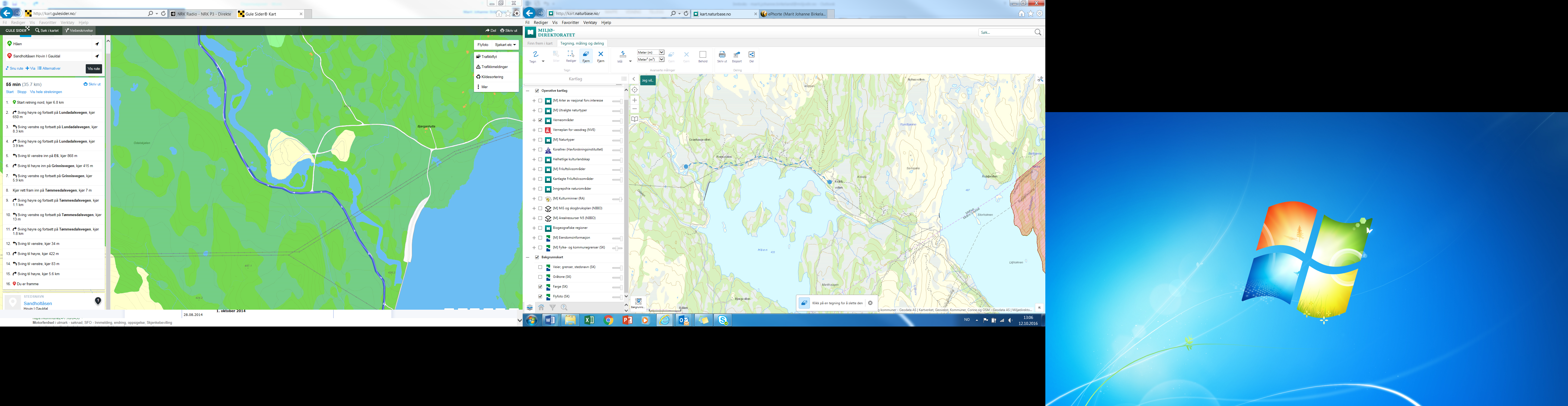 Vurdering av vilkår, skader og ulemper og naturmangfold.
Inngående vurderinger er gjort i saksframlegg, se dokument xx/xxDispensasjonen innvilges etter nasjonal forskrift for bruk av motorkjøretøyer i utmark og på islagte vassdrag § 5 første ledd bokstav c.KjørebokKlage
Du kan påklage vedtaket til Statsforvalteren, klagen sendes via kommunen. Klagefristen er 3 uker fra den dag du mottok vedtaket. Nærmere opplysninger om klageadgang eller hjelp til å sette opp klagen kan du få ved henvendelse til kommunen.
1. 4.7.2. 5.8.3.6.9.